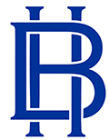 BOUGHTON HEATH ACADEMYFull Governing Body Attendance Log 2021-22Name2021September2021October2021December2022January2022FebruaryKate LeePresentPresentPresentPresentPresentMuriel BreugelmansPresentPresentApologiesPresentPresentJon LentonPresentPresentPresentPresentPresentHelen PattersonPresentApologiesPresentApologiesPresentAlex ForseyPresentPresentPresentKatrina BarlowPresentPresentApologiesApologiesPresent Rob HerdPresentPresentPresentApologiesApologiesAndrew VaughanPresentPresentApologiesN/AApologiesVictoria RoperPresentPresentApologiesPresentPresentBrenda RewhornPresentApologiesPresentPresentPresentJames FergusonPresentPresentPresentPresentPresentTyler McPherson-HillPresent